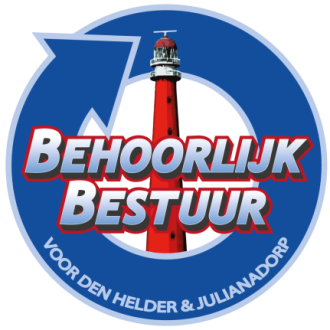 Motie van
BEHOORLIJK BESTUUR voor DEN HELDER & JULIANADORP:Ondersteuning lokale visserij 						Den Helder, 4 juli 2022De gemeenteraad van de gemeente Den Helder, in openbare vergadering bijeen op 4 juli 2022;Constaterende dat:brandstofprijzen de pan uit rijzen;daardoor de vissers geen droog brood meer kunnen verdienen;de visserij altijd een belangrijke kurk was waar onze economie op dreef;er subsidieregelingen zijn die mogelijk benut kunnen worden;vissersschepen die niet uitvaren, na een week aan de kade liggen havengeld moeten betalen.Van mening zijnde dat:het tijd wordt iets terug te doen voor de lokale visserij;wij moeten voorkomen dat de visserij in Den helder ophoudt te bestaan;een subsidie op brandstof mogelijk een oplossing aanreikt;brandstof bonnen een prima inzicht geven in het brandstof verbruik per schip;gedwongen binnenliggen en niet kunnen werken niet bestraft dient te worden met het betalen van havengeld.Draagt het college van burgemeester en wethouders op:een steunfonds in het leven te roepen om de brandstof voor de visserij te subsidiëren zolang de brandstofprijzen zo hoog zijn;te bezien of er een reductie van havengeld mogelijk is zolang het aan de kade liggen niet vrijwillig is maar wordt gedicteerd door de hoge brandstofprijzen.En gaat over tot de orde van de dag.Behoorlijk Bestuur voor Den Helder & JulianadorpMirjam DijkBijlage Berekening:  Brandstofverbruik per schip, per werkweek over 46 weken per jaar met 106-110 uur per week. 
Naast genoemde schepen nog 4 grote kotters die 40 ton per week verbruiken maar in een eigen regeling zitten en voornamelijk opgelegd zijn.Hd5	 6000Hd3	 6000Hd32	 6000Hd35	 6000Hd36	 9000Hd42	 6000Hd66	 6000Bra2	 9000Bra7	 9000																							Wanneer vanwege de hoge brandstofprijs je niet uitvaart, val je  als vissersboot na 7 dagen in de regeling havengeld.In totaal verbruiken de voornoemde schepen 62.500 liter per week.46 weken   🡪   2.875.000 liter per liter 35 cent subsidie is ongeveer 1 Miljoen op jaarbasis.Voor dit jaar nog 4 maanden over dat houdt in met een fonds voor dit jaar van 3 tot 3,5 ton er voldoende dekking is.De subsidie eenvoudig te verreken is via het overleggen van de brandstofrekeningen die de schepen/rederijen krijgen aangereikt.